16 ноября 2018г. инспектор по охране детства-Уточкина Людмила Анатольевна провела с обучающимися 8-11 кл. мероприятие, включающее в себя вопросы по бесконфликтному общению, об ответственности несовершеннолетних, о возможности получения помощи в службе "Телефон доверия". Также была затронута тема о здоровом образе жизни, влиянии алкоголя на организм несовершеннолетних. На протяжении всего мероприятия ребята активно принимали участие в разговоре, в обсуждениях видеоматериалов, задавали вопросы, на которые получали исчерпывающие ответы.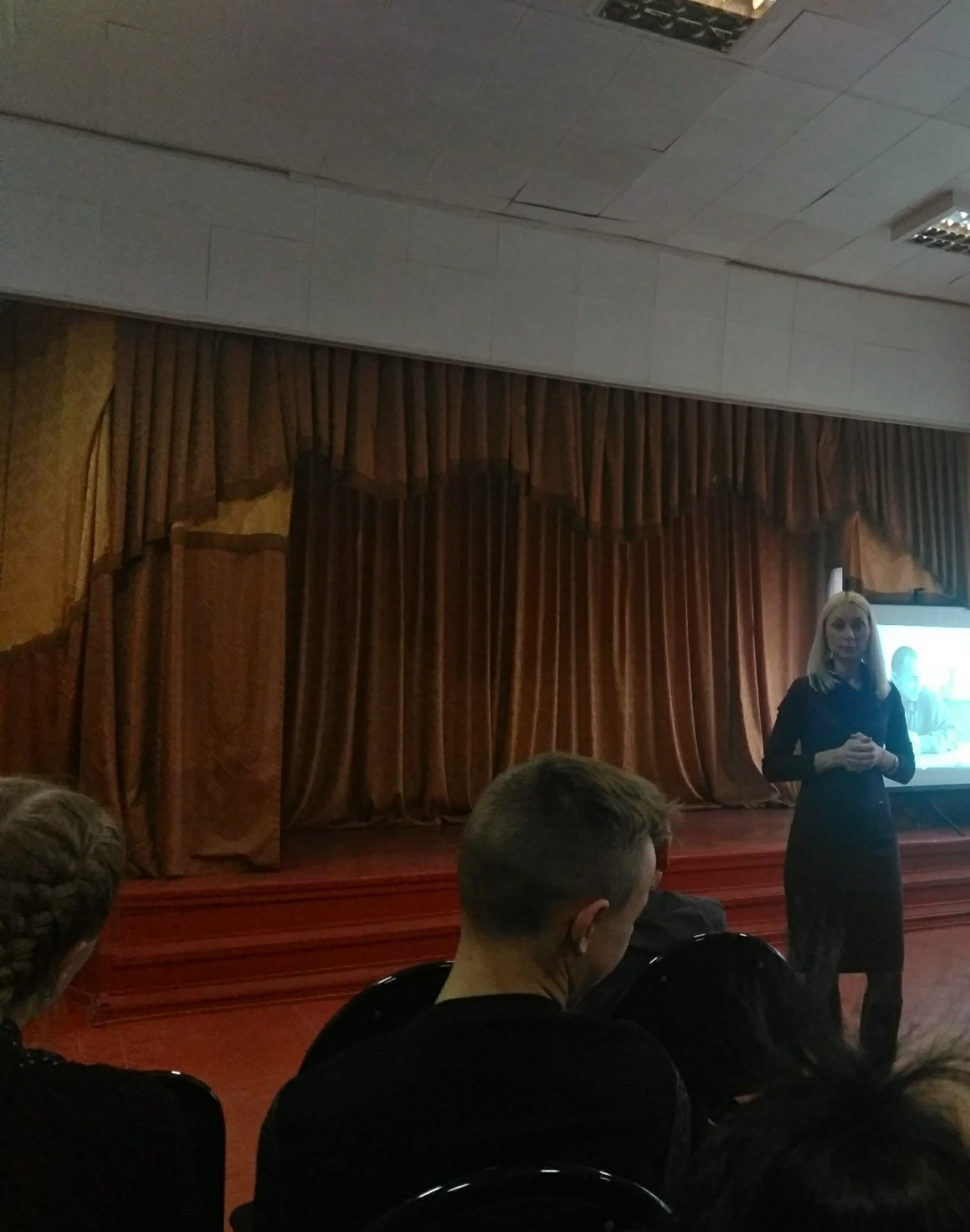 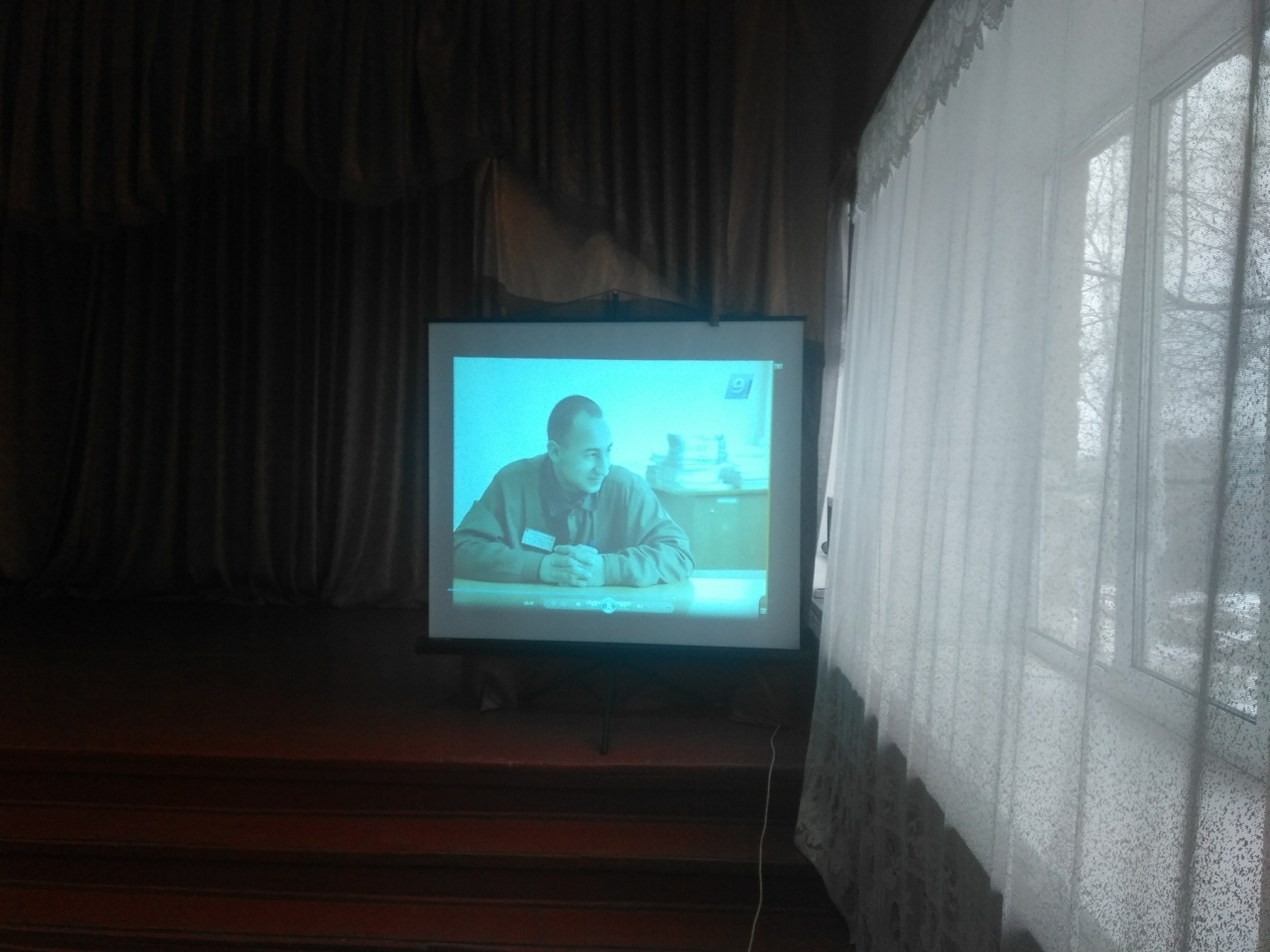 